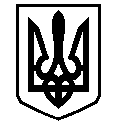  У К Р А Ї Н АВАСИЛІВСЬКА МІСЬКА РАДАЗАПОРІЗЬКОЇ ОБЛАСТІсьомого скликаннятридцять восьма (позачергова) сесіяР І Ш Е Н Н Я 20 грудня  2018                                                                                                                № 55Про прийняття водопровідних мереж на баланс Василівської  міської ради Запорізької областіКеруючись ст. 26, 60  Закону України «Про місцеве самоврядування в Україні», на підставі звіту про оцінку майна (водопровідних мереж) ФОП Залати Віталія Вікторовича, Василівська міська радаВ И Р І Ш И Л А:1. Прийняти водопровідні мережі в кількості 4090 м/п, загальною вартістю 475336,19 тис.грн. (чотириста сімдесят п’ять тисяч триста тридцять шість гривень 19 копійок),  згідно додатку 1 (додається), на баланс  Василівської міської ради Запорізької області.2. Контроль за виконанням  рішення покласти на постійну комісію з питань роботи комунальних служб, формування тарифів на комунальні послуги, з питань торгівлі, послуг та розвитку підприємництва та постійну комісію з питань бюджету, фінансів, планування соціально-економічного розвитку міста.Міський голова                                                                                                   Л.М.Цибульняк                                                                                    Додаток 1                                                                                    до рішення тридцять восьмої  (позачергової)                                                                                    сесії Василівської міської ради                                                                                    сьомого скликання                                                                                    20 грудня 2018 № 55ПЕРЕЛІКводопровідних мережСекретар ради                                                                           О.Г. Мандичев№ з/пМісце прокладанняМатеріали та розмір, ммРік будівництваОдиницявиміруВартість, грн., без ПДВ1вул.Українськасталь,діаметр 100 мм1991520 м/п23276,242вул.Зарічнасталь, діаметр 100 мм1991520 м/п23276,243вул.Запорізькапластик, діаметр 40 мм199150 м/п6011,514вул.Запорізькасталь, діаметр 75 мм1991100 м/п3838,605вул.Запорізькасталь, діаметр 100 мм1991450 м/п20142,906вул.Запорізькаколодязь та засувки водопровідної мережі19911 шт.5521,197від вул. Запорізької до вул. Кошовогопластик, діаметр 63 мм1991180 м/п25509,858від вул. Запорізької до вул. Кошовогопластик, діаметр 90 мм1991850 м/п151840,949від вул. Запорізької до вул. Кошовогоколодязь та засувки водопровідної мережі19911 шт.5521,1910від вул. Запорізької до вул. Кошовогопластик, діаметр 50 мм1991365 м/п46855,8511вул. Васильковапластик, діаметр 100 мм1991180 м/п38488,7512вул. Васильковаколодязь та засувки водопровідної мережі19911 шт.5521,1913вул. Сімферопольськапластик, діаметр 100 мм199180 м/п17106,1114вул. Сімферопольськасталь, діаметр 250 мм1991100 м/п14631,8015вул.Сонячнапластик, діаметр 40 мм1991175 м/п21040,2916вул. Івана Сіркапластик, діаметр 50 мм1991520 м/п66753,54всього:475336,19